MSC Sisters Credit Card Mail-in Contribution Form 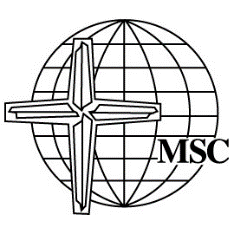 Please print this form and mail it to: MSC Sisters Mission Advancement                           51 Seminary AvenueReading, PA 19605 Please type or print: Name: _________________________________________________________________________ Address: _______________________________________________________________________ City: ________________________________ State: _______________ Zip: __________________ Telephone: ___________________________ E-mail:  ___________________________________ Donation Amount:  $35 _____  $50 _____  $100 _____  $250 _____ $500 _____  Other $ ______ Credit Card:  Visa    MasterCard    Discover     AMEXAccount Number: _____________ - ______________ - ______________ - ______________ Expiration Date ___________ of ___________ Code on back of card (3 digit): ___________ Billing Name: _______________________________________________________________ Billing Address: _____________________________________________________________ Billing City: _____________________________ State: ____________ Zip: ______________ Use My Gift as Follows:  _____ Where Need is Greatest      _____ Retirement Fund    In memory of: ______________________________________________________________  In honor of: ________________________________________________________________ Include the following intentions in your prayer: ___________________________________ __________________________________________________________________________ __________________________________________________________________________ Comments: _________________________________________________________________ __________________________________________________________________________ __________________________________________________________________________ _____ January gift receipts are okay with me.     _____ Please mail my gift receipt asap.Thank you for building hope and sharing your gifts. You are free to express your wishes, however, to ensure that you will be entitled to an income tax deduction, the Missionary Sisters of the Most Sacred Heart of Jesus are required by IRS rulings to retain full authority over the assets granted to our religious congregation and cannot accept gifts that are required by the donor to be paid to the specific work of an individual or are required to be used overseas by our congregation. Your name will be included in our published list of friends unless you direct otherwise under Comments. The Missionary Sisters of the Most Sacred Heart of Jesus are grateful for your gift for our Sisters and our ministries. A letter and formal receipt will be sent to acknowledge your contribution in January of the coming year. May God bless and keep you. Carrie Whitmoyer Mission Advancement Director 